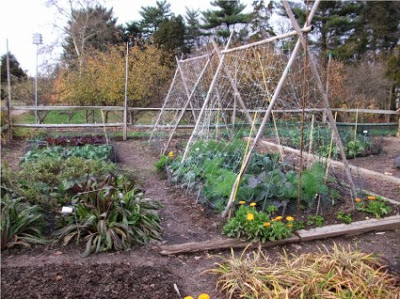 Θέλεις να φτιάξεις το δικό σου λαχανόκηπο και μένεις σε διαμέρισμα;Έχεις δική σου έκταση για καλλιέργεια που όμως βρίσκεται μακριά από την πόλη;Έχεις μικρά παιδιά που θα ήθελες να μάθουν να καλλιεργούν τα δικά τους βιολογικά λαχανικά και να υιοθετήσουν σωστές διατροφικές συνήθειες μέσω της βιωματικής ενασχόλησης με την καλλιέργεια; Θέλεις να καταναλώνεις βιολογικά λαχανικά που δεν περιέχουν επιβλαβείς ουσίες (φυτοφάρμακα και άλλα χημικά);Το Πάρκο Διάσωσης Χλωρίδας και Πανίδας του Πολυτεχνείου Κρήτης, με στόχο την ευαισθητοποίηση των συμμετεχόντων σε μεθόδους βιολογικής γεωργίας και τη βελτίωση της ποιότητας ζωής των κατοίκων της πόλης, ανοίγει τις πύλες του και δίνει την ευκαιρία σε κάθε ενδιαφερόμενο να έρθει σε επαφή με τη φύση, να ασχοληθεί με τη γη για να φτιάξει το δικό του κήπο στις εκτάσεις του Πάρκου.Η φετινή καλλιεργητική περίοδος ξεκινά με τη διάθεση είκοσι (20) παρτεριών, 25 τ.μ. έκαστο. Το αρδευτικό σύστημα θα παρέχεται από το Πάρκο και κάθε παρτέρι θα έχει δική του παροχή νερού. H διάρκεια άρδευσης θα είναι το πολύ μια ώρα ανά ημέρα, με στάγδην άρδευση. Κάθε καλλιεργητής θα φέρει και θα είναι υπεύθυνος για τα δικά του εργαλεία, ενώ εάν επιθυμεί μπορεί να αναλάβει την περίφραξη του κήπου του, με δικό του κόστος και ευθύνη.Η καλλιέργεια θα γίνεται σύμφωνα με τις αρχές της βιολογικής γεωργίας και κάδοι κομποστοποίησης θα χρησιμοποιούνται για τα φυτικά υπολείμματα. Θα επιτρέπεται η συλλογή φυτών που προέρχονται από το παρτέρι του κάθε καλλιεργητή και όχι από όλο το Πάρκο. Η ετήσια συμμετοχή στο πρόγραμμα ανέρχεται στο συμβολικό ποσό των εξήντα ευρώ (60 €) πλέον χαρτοσήμου 3,6%. Τα έσοδα που θα προκύψουν από τη μίσθωση των παρτεριών, θα διατεθούν για τις λειτουργικές ανάγκες των κήπων, την επέκταση του προγράμματος, την οργάνωση σεμιναρίων βιολογικής καλλιέργειας και τη βελτίωση των παρεχόμενων υπηρεσιών στους καλλιεργητές.Δικαίωμα υποβολής αίτησης έχουν όλοι οι κάτοικοι της ευρύτερης περιοχής των Χανίων και επιτρέπεται η μίσθωση έως δύο (2) παρτεριών από τον ίδιο καλλιεργητή. Όποιος καλλιεργητής επιθυμεί και τρίτο παρτέρι, μπορεί να το αναφέρει στα σχόλια της αίτησης που θα υποβάλλει, ώστε το αίτημα του να ικανοποιηθεί εφόσον υπάρχουν διαθέσιμα παρτέρια μετά το πέρας της διαδικασίας υποβολής αιτήσεων. Σε περίπτωση που οι αιτήσεις υπερβούν τον αριθμό των διαθέσιμων παρτεριών, η επιλογή των καλλιεργητών θα γίνει με σειρά προτεραιότητας, ενώ οι καλλιεργητές που ήδη μισθώνουν παρτέρι, έχουν δικαίωμα να το διατηρήσουν και για τη νέα περίοδο, υποβάλλοντας αίτηση σύμφωνα με την παραπάνω διαδικασία. 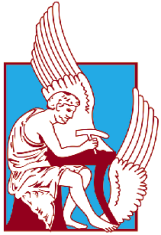 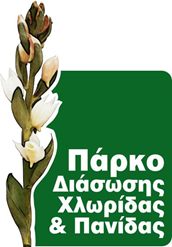 Οι ενδιαφερόμενοι που επιθυμούν να συμμετάσχουν στο πρόγραμμα,μπορούν να υποβάλλουν αίτηση στην ηλεκτρονική διεύθυνση info@eadip.tuc.gr από 08 έως 27 Μαρτίου 2022.Για περισσότερες πληροφορίες, μπορείτε να απευθύνεστε στο τηλέφωνο 28210-37055.